    ПРИЛОЖЕНИЕ №1к постановлению администрации Старолеушковского сельского поселенияПавловского районаОт 10.11.2015г  №  150Проект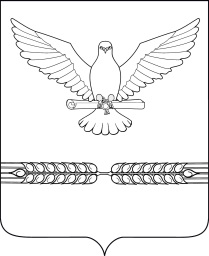 СОВЕТСТАРОЛЕУШКОВСКОГО СЕЛЬСКОГО ПОСЕЛЕНИЯПАВЛОВСКОГО РАЙОНАРЕШЕНИЕот   __________                                                                                         № ________ст-ца СтаролеушковскаяО бюджете Старолеушковского сельского  поселения Павловского района на 2016 годСтатья 11. Утвердить основные характеристики бюджета Старолеушковского сельского поселения Павловского района на 2016 год: 1) общий объем доходов в сумме  21 120,0 тыс. рублей;2) общий объем расходов в сумме 21 120,0 тыс. рублей;3) верхний предел муниципального внутреннего долга Старолеушковского сельского поселения на 1 января 2017 года в сумме 0 тыс. рублей, в том числе верхний предел долга по муниципальным гарантиям Старолеушковского сельского поселения Павловского района в сумме 0 тыс. рублей;4) источники внутреннего финансирования дефицита бюджета Старолеушковского сельского поселения Павловского района на 2016 год в сумме 0,0 тыс. рублей.Статья  2           1. Утвердить   перечень и коды главных администраторов доходов и источников финансирования дефицита бюджета Старолеушковского сельского поселения – органов местного самоуправления Старолеушковского сельского поселения  на 2016 год, согласно приложению 1 к настоящему решению..          2. Утвердить перечень и коды главных администраторов доходов Старолеушковского сельского поселения  Павловский район – органов государственной власти Краснодарского края и  органов местного самоуправления муниципального образования Павловский район на 2016 год  согласно приложению 2 к настоящему решению.Статья  31. Утвердить объем поступлений доходов в бюджет Старолеушковского сельского поселения  Павловский район по кодам видов (подвидов) доходов и классификации  операций сектора государственного управления, относящимся к доходам бюджета  на 2016 год в суммах согласно приложению 3 к настоящему решению.2. Утвердить в составе доходов бюджета Старолеушковского сельского поселения  Павловский район безвозмездные поступления из краевого бюджета в 2016 году согласно приложению 4 к настоящему решению.Статья  4Установить нормативы отчислений доходов в бюджет Старолеушковского сельского поселения  Павловский район согласно приложению 5 к настоящему решению.Статья 5Установить, что добровольные взносы и пожертвования, поступившие в бюджет Старолеушковского сельского поселения Павловского района, направляются в установленном порядке на увеличение расходов  бюджета Старолеушковского сельского поселения  соответственно целям их предоставления.Статья  61. Утвердить распределение бюджетных ассигнований по разделам и подразделам классификации расходов бюджетов на 2016 год согласно приложению 6 к настоящему решению.2. Утвердить ведомственную структуру расходов бюджета Старолеушковского сельского поселения Павловского района на 2016 год согласно приложению 7 к настоящему решению.1) общий объем бюджетных ассигнований, направляемых на исполнение публичных нормативных обязательств, в сумме 300,0  тыс. рублей;2) резервный фонд Старолеушковского сельского поселения Павловского района на 2016 год в сумме 10,0 тыс. рублей.5. Утвердить источники внутреннего финансирования дефицита  бюджета Старолеушковского сельского поселения, перечень статей и видов источников финансирования дефицита бюджета на 2016 год согласно приложению 8 к настоящему решению            6. Утвердить перечень ведомственных целевых программ, предусмотренных к финансированию из бюджета Старолеушковского сельского поселения Павловского района в 2016 году согласно приложению 10  к настоящему решению. Статья 71. Установить, что муниципальное предприятие Старолеушковского  сельского поселения Павловского района направляет в бюджет Старолеушковского сельского поселения Павловского района часть прибыли, остающейся в их распоряжении после уплаты налогов и иных обязательных платежей, в соответствии с нормативно-правовыми актами органа местного самоуправления.Статья 8Остатки средств бюджета, сложившиеся на начало текущего финансового года, могут направляться: на покрытие временных кассовых разрывов, возникающих в ходе исполнения бюджета сельского поселения в текущем финансовом году, в объеме, необходимом для их покрытия; на оплату заключенных от имени Старолеушковского сельского поселения Павловского района муниципальных контрактов на поставку товаров, выполнение работ, оказание услуг, подлежавших в соответствии с условиями этих муниципальных контрактов оплате в отчетном финансовом году, в объеме, не превышающем суммы остатка, неиспользованных бюджетных ассигнований на указанные цели, в случае осуществления заказчиком приемки поставленного товара, выполненной работы (её результатов), оказанной услуги, а также отдельных этапов поставки товара, выполнения работы оказания услуги указанных муниципальных контрактов в установленном законодательством порядке в отчетном финансовом году. Статья 91. Утвердить объем бюджетных ассигнований дорожного фонда Старолеушковского сельского поселения Павловского района на 2016 год в сумме 4 370,6 тыс. рублей.Статья 101. Установить, что предоставление субсидий юридическим лицам (за исключением субсидий муниципальным учреждениям), индивидуальным предпринимателям, физическим лицам - производителям товаров, работ, услуг осуществляется в пределах бюджетных ассигнований предусмотренных ведомственной структурой расходов бюджета Старолеушковского сельского поселения Павловского района на 2016 год, и в случаях, предусмотренных частью 3 настоящей статьи, и в порядке, предусмотренном принимаемыми в соответствии с настоящим решением нормативными правовыми актами администрации Старолеушковского сельского поселения Павловского района.2. Установить, что субсидии некоммерческим организациям, не являющимся казенными учреждениями, в соответствии со статьей 78.1 Бюджетного кодекса Российской Федерации, предоставляются в пределах бюджетных ассигнований и в случаях, предусмотренных приложениями № 5 и № 7 к настоящему решению, в порядке, установленном нормативными правовыми актами администрации Старолеушковского сельского поселения Павловского района.3. Предоставление субсидий юридическим лицам (за исключением субсидий государственным (муниципальным) учреждениям), индивидуальным предпринимателям, а также физическим лицам – производителям товаров, работ, услуг осуществляется в случаях:1) оказания муниципальной поддержки субъектам малого и среднего предпринимательства;2) возмещения затрат работодателям в рамках реализации мероприятий в сфере занятости населения.Статья 11Установить, что неиспользованные по состоянию на 1 января 2016 года остатки межбюджетных трансфертов, предоставленных из бюджета Старолеушковского сельского поселения Павловского района в форме иных межбюджетных трансфертов, имеющих целевое назначение, подлежат возврату в бюджет Старолеушковского сельского поселения Павловского района в сроки и порядке, установленные администраций Старолеушковского сельского поселения  Павловского района.Статья 121. Установить, что администрация Старолеушковского сельского поселения не вправе принимать решения, приводящие к увеличению в 2016 году штатной численности муниципальных служащих Старолеушковского сельского поселения Павловского района, за исключением случаев принятия решений о наделении органов местного самоуправления Старолеушковского сельского поселения Павловского района дополнительными функциями в пределах установленной в соответствии с законодательством компетенции, требующих увеличения штатной численности, а также при ликвидации подведомственных администрации Старолеушковского сельского поселения Павловского района муниципальных учреждений. Статья 131. Утвердить программу муниципальных внутренних заимствований Старолеушковского сельского поселения Павловского района на 2016 год согласно приложению № 11 к настоящему решению.2. Установить предельный объем муниципального долга Старолеушковского сельского поселения Павловского района на 2016 год — в сумме 0 тыс. рублей. 3. Установить предельный объем расходов на обслуживание муниципального долга Старолеушковского сельского поселения Павловского района на 2016 год в сумме 0 тыс. рублей.4. Утвердить программу муниципальных гарантий Старолеушковского сельского поселения Павловского района в валюте Российской Федерации на 2016 год согласно приложению № 12 к настоящему решению.5. Установить, что до 1 января 2016 года при предоставлении муниципальных гарантий Старолеушковского сельского поселения Павловского района предоставляется обеспечение регрессных требований гаранта к принципалу в размере не менее 100 процентов от размера предоставляемой гарантии.Статья 141. Установить, что управление муниципальным долгом осуществляется администрацией Старолеушковского сельского поселения Павловского района в соответствии с уставом Старолеушковского сельского поселения Павловского района.2. Право осуществления муниципальных заимствований от имени Старолеушковского сельского поселения Павловского района и выдачи муниципальных гарантий Старолеушковского сельского поселения Павловского района другим заемщикам для привлечения кредитов в соответствии с настоящим решением и уставом Старолеушковского сельского поселения Павловского района принадлежит администрации Старолеушковского сельского поселения Павловского района.Статья 15Нормативные правовые акты Старолеушковского сельского поселения Павловского района подлежат приведению в соответствие с настоящим решением в двухмесячный срок со дня вступления в силу настоящего решения.Статья 161. Поручить администрации Старолеушковского сельского поселения Павловского района (Марченко) опубликовать (разместить) настоящее решение на официальном сайте Старолеушковского сельского поселения Павловского района (www.staroleushk.ru). Статья 17Контроль за выполнением настоящего решения возложить на постоянную комиссию Совета Старолеушковского сельского поселения Павловского района по финансам, бюджету, банкам, налогам и инвестиционной политике (Рыженков).Статья 182. Настоящее решение ступает в силу со дня его опубликовать (размещения) на официальном сайте Старолеушковского сельского поселения Павловского района (www.staroleushk.ru), но не ранее 1 января 2016 года.Глава Старолеушковского сельского поселения Павловского района					           В.В. МарченкоПРИЛОЖЕНИЕ  № 1к решению Совета Старолеушковского сельского поселения Павловского района от____________  № ______Перечень и коды главных администраторов доходов и источниковфинансирования дефицита бюджета Старолеушковского сельского поселения  – органов местного самоуправления Старолеушковского сельского поселения   на 2016 годПРИЛОЖЕНИЕ  № 2                        к решению Совета Старолеушковского сельского поселения Павловского района от____________  № ______Перечень и коды главных администраторов доходов Старолеушковского сельского поселения  Павловский район – органов государственной власти Краснодарского края и  органов местного самоуправления муниципального образования Павловский районна 2016 год -ПРИЛОЖЕНИЕ № 3к решению Совета Старолеушковского сельского поселения Павловского районаот  _____________ №   _____Объем поступлений доходов в бюджет Старолеушковского сельского поселения  Павловский район по кодам видов (подвидов) доходов и классификации  операций сектора государственного управления, относящимся к доходам бюджета  на 2016 год (тыс. рублей)ПРИЛОЖЕНИЕ № 4к решению Совета  Старолеушковского сельского поселения Павловского района от _____________   №_____                  ПРИЛОЖЕНИЕ  № 5                  к решению Совета Старолеушковского сельского поселения Павловского района от____________  № ______Нормативы  распределения  доходов в бюджет Старолеушковского сельского поселения Павловского района  на 2016 год                                                                                                                       ПроцентыПРИЛОЖЕНИЕ № 8к решению Совета Старолеушковского сельского поселения Павловского районаот _____________№ _______Источники внутреннего финансирования дефицитабюджета Старолеушковского сельского поселения Павловского района на 2016 год       (тысяч рублей)ПРИЛОЖЕНИЕ № 9к решению Совета Старолеушковского сельского поселения Павловского района от ______________№ ______Перечень полномочий Старолеушковского  сельского поселения, передаваемых на реализацию в муниципальное образование Павловский район  в 2016 годуПРИЛОЖЕНИЕ № 10к решению СоветаСтаролеушковского сельского                                                                                поселения Павловского районаот ________________ № _____Перечень ведомственных  целевых программ, предусмотренных к финансированию из бюджета Старолеушковского сельского поселения Павловского района в 2016 году                                 (тыс.руб)                                                                                           ПРИЛОЖЕНИЕ № 11к решению Совета Старолеушковского сельского поселения Павловского района от ______________№ ______Программа муниципальных внутренних заимствований Старолеушковского сельского поселения Павловского района на 2016годПРИЛОЖЕНИЕ  № 12                     к решению Совета Старолеушковского сельского поселения Павловского района от____________  № ______Программа муниципальных гарантий Старолеушковского  сельского поселения Павловского района в валюте Российской Федерации на 2016 годРаздел 1. Перечень подлежащих предоставлению муниципальных гарантий Старолеушковского сельского поселения в 2016 годуРаздел 2.  Общий объем бюджетных ассигнований, предусмотренных на исполнение муниципальных гарантий Старолеушковского сельского поселения по в возможным гарантийным случаям, в 2016 годуГлава Старолеушковского сельскогопоселения Павловского района 	        В.В. МарченкоПояснительная запискак проекту решения Совета   Старолеушковского сельского поселения Павловского района «О бюджете Старолеушковского сельского поселения Павловского района на  2016 год»	Настоящая пояснительная записка содержит информацию о параметрах и основных подходах  при формировании проектировок бюджета Старолеушковского  сельского поселения Павловского района на 2016 год по доходам и расходам. Основные направления бюджетной и налоговой политики на 2016 год представлены в отдельном документе, прилагаемом к проекту решения Совета Старолеушковского сельского поселения Павловского района «О бюджете Старолеушковского  сельского поселения Павловского района на 2016 год».         Проект бюджета подготовлен на основе требований Бюджетного Кодекса Российской  Федерации,  Налогового кодекса Российской Федерации, Решения Совета Старолеушковского сельского поселения от 29 октября 2015 года  №5/55 «Об утверждении Положения о бюджетном процессе в Старолеушковском сельском поселении», иных законодательных и нормативных правовых актов Российской Федерации,  Краснодарского края и Старолеушковского сельского поселения, с учетом приоритетов, сформулированных Президентом Российской Федерации в послании                     «О бюджетной политике на 2015 – 2017 года».Доходы бюджета Старолеушковского сельского поселения Павловского района  на 2016 годВ основу расчетов формирования доходной базы бюджета на 2016 год положены прогнозные данные отдела экономики  администрации муниципального образования и прогнозирования по социально-экономическому развитию поселения  на среднесрочную перспективу, в том числе на 2016 год, показатели собираемости налогов в динамике за предшествующие годы, ряд других параметров, влияющих на изменение налогооблагаемой базы, данные администраторов поступлений в бюджет: межрайонной налоговой инспекции ФНС России №3 по Краснодарскому краю.          Доходная база бюджета рассчитывалась исходя из норм действующего бюджетного и налогового законодательства. Норматив зачисления в бюджет сельского поселения  единого сельскохозяйственного  50%,   налог на доходы физических лиц 13%, налог на имущество физических лиц 50%,  земельный налог 100%, норматив отчислений от  акцизов на нефтепродукты 0,0284%.          Общая  планируемая сумма  доходов в бюджет Старолеушковского сельского поселения составляет 21 120,0 тыс. рублей.         Собственные доходы   сельского поселения, без учета безвозмездных поступлений, предусматривается в объеме 19 420,7 тыс. рублей. 
         Основными источниками в бюджете Старолеушковского сельского поселения на 2016 год являются: налог на доходы физических лиц, земельный налог, взимаемый по ставке, установленной Налоговым кодексом РФ и применяемый к объекту налогообложения, расположенному в границах поселения, налог на имущество с физических лиц, доходы от уплаты акцизов на нефтепродукты.Прогноз  поступлений по налогу на доходы физических лиц на         2016 год  составляет   4 500,0 тыс. рублей.  Прогнозная оценка поступлений по  указанному доходному источнику   рассчитан на основании данных о величине фонда оплаты на планируемый период. В расчетном периоде с учетом роста прожиточного уровня населения, планируется рост фонда оплаты труда.  В результате проведенной работы администрацией сельского поселения хозяйствующие объекты, расположенные на территории поселения и имеющие обособленные рабочие места,  уплачивают налог в бюджет поселения.              Прогноз поступлений по земельному налогу рассчитан на основании данных, предоставленных сельским поселением и данных земельного баланса по состоянию на 01.01.2015 года о площадях земельных участков, находящихся в собственности, пользовании и средневзвешенных удельных показателей кадастровой стоимости земель. Общая сумма налога (с учетом отмены авансовых платежей) составляет 8 800,0 тыс. рублей.Прогноз поступлений по налогу на имущество физических лиц, поступления в 2016 году составят  1 300,0 тыс. рублей.          Прогноз поступлений по единому сельскохозяйственному налогу рассчитан на основе данных отдела сельского хозяйства о налоговой базе сельхозтоваропроизводителей.  Сумма поступлений на 2016 год планируется в размере 250,0 тыс. рублей.           Так же в бюджет Старолеушковского сельского поселения планируется поступление государственной пошлины за совершение нотариальных действий должностными лицами органов местного самоуправления в сумме 200,1 тыс. рублей.             В 2015 году в бюджет сельского поселения  планируется поступление доходов от уплаты акцизов на нефтепродукты, производимые на территории  Российской Федерации в сумме 4 370,6 тыс. рублей.       Поступит  дотация на выравнивание бюджетной обеспеченности (район) в сумме 1 505,1 тыс. рублей.            Предусмотрены  средства из краевого бюджета (безвозмездные поступления):          1) Субвенции на осуществление полномочий по первичному воинскому учету на территориях, где отсутствуют военные комиссариаты  в сумме   190,4 тыс. руб.          2) Субвенции на осуществление государственных полномочий по образованию и организации деятельности административных комиссий на территории Павловского района в сумме 3,8 тыс. рублей.Расходы бюджета Старолеушковского сельского поселения Павловский район на 2016            Общий объем расходов бюджета Старолеушковского сельского поселения на 2016 год определен в сумме 21 120,0 тыс. рублей: 	Тыс. рублейПеречень ведомственных целевых программ на 2016 год. Специалист 1-ой категории администрации Старолеушковского сельского поселения  Павловского района                                                                         З.Ю. Шило  Код бюджетной классификации Российской ФедерацииКод бюджетной классификации Российской ФедерацииНаименование администратора доходов и источников финансирования дефицита бюджета Старолеушковского сельского поселения Павловского района админист-ратора доходов и источников финансированиядефицита бюджетаСтаролеушковского сельского поселениядоходов и источников финансирования дефицита бюджета Старолеушковского сельского поселенияНаименование администратора доходов и источников финансирования дефицита бюджета Старолеушковского сельского поселения Павловского района 123992Администрация Старолеушковского сельского поселения Павловского района9921 08 04 020 01 0000 110Государственная пошлина за совершение нотариальных действий должностными лицами органов местного самоуправления, уполномоченными в соответствии с законодательными актами РФ на совершение нотариальных действий. 9921 11 05 035 10  0000 120Доходы от сдачи в аренду имущества, находящегося в оперативном управлении органов управления поселений и созданных ими учреждений (за исключением имущества муниципальных автономных учреждений)992113 02 995 10 0000 130Прочие доходы от компенсации  затрат бюджетов поселений 992 1 16 32 000 10 0000 140Денежные взыскания, налагаемые в возмещение ущерба, причиненного в результате незаконного или нецелевого использования бюджетных средств (в части бюджета поселения)992  1 16 90 050 10 0000 140Прочие поступления от денежных взысканий (штрафов) и иных сумм в возмещение ущерба, зачисляемые в бюджеты поселений9921 17 01 050 10 0000 180Невыясненные поступления, зачисляемые в бюджеты поселений9921 17 05 050 10 0000 180Прочие неналоговые доходы бюджетов поселений 9922 02 01 001 10 0000 151Дотации бюджетам поселений на выравнивание бюджетной обеспеченности992202 01 003 10 0000 151Дотация бюджетам поселений на поддержку мер по обеспечению сбалансированности бюджетов 9922 02 02 999 10 0000 151Прочие субсидии бюджетам поселений992 2 02 03 015 10 0000 151Субвенции бюджетам поселений на осуществление первичного воинского учета на территории, где отсутствуют военные комиссариаты992 2 02 03 024 10 0000 151Субвенции бюджетам поселений на выполнение передаваемых полномочий субъектов Российской Федерации9922 02 04 012 10 0000 151Межбюджетные трансферты, передаваемые бюджетам для компенсации дополнительных расходов, возникших в результате решений, принятых органами власти другого уровня.9922 02 04 025 10 0000 151Межбюджетные трансферты, передаваемые бюджетам поселений на комплектование книжных фондов библиотек муниципальных образований9922 02 04 999 10 0000 151Прочие межбюджетные трансферты, передаваемые бюджетам поселения.992 207 05 010 10 0000 180Безвозмездные от физических и юридических лиц на финансовое обеспечение  дорожной деятельности, в том числе  добровольных пожертвований, в отношении автомобильных дорог общего пользования местного  поселения 992207 05 020 10 0000 180 Поступление от денежных пожертвований, предоставляемых физическими лицами получателям средств бюджетов  поселений 992207 05 030 10 0000 180Прочие безвозмездные поступления  в бюджеты поселений9922 18 05 010 10 0000 151Доходы бюджетов поселений от возврата остатков субсидий, субвенций и иных межбюджетных трансфертов, имеющих целевое назначение, прошлых лет из бюджетов муниципальных районов9922 19 05000 10 0000 151Возврат остатков субсидий, субвенций и иных межбюджетных трансфертов, имеющих целевое назначение, прошлых лет из бюджетов поселений992       01 05 0201 10 0000 510Увеличение прочих остатков денежных средств бюджетов поселений99201 05 0201 10 0000 610Уменьшение прочих остатков денежных средств бюджетов поселенийКод бюджетной классификации Российской ФедерацииКод бюджетной классификации Российской ФедерацииНаименование администратора доходов и источников финансирования дефицита бюджета Старолеушковского сельского поселения Павловского района администратора доходов и источников финансированиядефицита бюджетаСтаролеушковского сельского поселениядоходов и источников финансирования дефицита бюджета Старолеушковского сельского поселенияНаименование администратора доходов и источников финансирования дефицита бюджета Старолеушковского сельского поселения Павловского района 123805Министерство финансов Краснодарского края8051 16 18050 10 0000 140Денежные взыскания (штрафы) за нарушение бюджетного законодательства (в части бюджетов поселений) 808Департамент финансово-бюджетного надзора Краснодарского края8081 16 18050 10 0000 140Денежные взыскания (штрафы) за нарушение бюджетного законодательства (в части бюджетов поселений) 816Министерство экономикиКраснодарского края8161 16 33050 10 0000 140Денежные взыскания (штрафы) за нарушение законодательства Российской Федерации о размещении заказов на поставки товаров, выполнение работ, оказание услуг для нужд поселений902Администрация Муниципального образования Павловский район1 11 05013 10 0000 120Доходы, получаемые в виде арендной платы за земельные участки, государственная собственность на которые не разграничена и которые расположены в границах поселений, а также средства от продажи права на заключение договоров аренды указанных земельных участков1 14 06013 10 0000 430Доходы от продажи земельных участков, государственная собственность на которые не разграничена и которые расположены в границах поселений КодНаименование доходаСуммаКодНаименование доходаСумма1 00 00000 00 0000 000Доходы19 420,71 01 02000 01 0000 110Налог на доходы физических лиц4 500103 02230  01 0000 110103 02240  01 0000 110103 02250  01 0000 110103 02260  01 0000 110Доходы от уплаты акцизов на дизельное топливо, подлежащее распределению между бюджетами субъектов Российской Федерации и местными бюджетами с учетом установленных дифференцированных нормативов отчислений в местные бюджеты;Доходы от уплаты акцизов на моторные масла для дизельных и (или) карбюраторных (инверторных) двигателей, подлежащие распределению между бюджетами субъектов Российской Федерации и местными бюджетами с учетом установленных дифференцированных нормативов отчислений в местный бюджет;Доходы от уплаты акцизов на автомобильный бензин, производимый на территории Российской Федерации, подлежащие распределению между  бюджетами субъектов Российской Федерации и местными бюджетами с учетом установленных дифференцированных нормативов отчислений в местные бюджеты;Доходы от уплаты акцизов на прямогонный бензин, производимый на территории Российской Федерации, подлежащие распределению между бюджетами субъектов Российской Федерации и местными бюджетами с учетом установленных дифференцированных нормативов отчислений в местный бюджеты.4 370,61 05 03000 01 0000 110Единый сельскохозяйственный налог2501 06 01030 10 0000 110Налог на имущество физических лиц, взимаемый по ставкам, применяемым к объектам налогообложения, расположенных в границах поселений.1 3001 06 06033 10 0000 1101 06 06043 10 0000 110Земельный налог, взимаемый по ставкам, установленным Налоговым кодексом Российской Федерации и применяемым к объектам налогообложения, расположенным в границах поселений8 8001 08 04020 01 0000 110Государственная пошлина за совершение нотариальных действий должностными лицами органов местного самоуправления, уполномоченными в соответствии с законодательными актами РФ на совершение нотариальных действий.200,12 00 00000 00 0000 000БЕЗВОЗМЕЗДНЫЕ ПОСТУПЛЕНИЯ1 699,32 02 00000 00 0000 000Безвозмездные поступления от других бюджетов бюджетной системы Российской Федерации2 02 01000 00 0000 151Дотации бюджетам субъектов Российской Федерации и муниципальных образований1 505,12 02 03000 00 0000 151Субвенции бюджетам субъектов Российской Федерации и муниципальных образований194,2Всего доходов21 120,0Безвозмездные поступления из краевого бюджета в 2016 годуБезвозмездные поступления из краевого бюджета в 2016 годуБезвозмездные поступления из краевого бюджета в 2016 годуБезвозмездные поступления из краевого бюджета в 2016 годуБезвозмездные поступления из краевого бюджета в 2016 году      (тыс. рублей)      (тыс. рублей)КодНаименование доходаНаименование доходаНаименование дохода2016 год1232 00 00000 00 0000 000Безвозмездные поступления1 699,32 02 00000 00 0000 000Безвозмездные поступления от других бюджетов бюджетной системы Российской Федерации1 699,32 02 01000 00 0000 151Дотации бюджетам субъектов Российской Федерации и муниципальных образований 1 505,12 02 01001 00 0000 151Дотации на выравнивание бюджетной обеспеченности1 505,12 02 01001 10 0000 151Дотации бюджетам сельских поселений на выравнивание бюджетной обеспеченности1 505,12 02 03000 00 0000 151Субвенции бюджетам субъектов Российской Федерации и муниципальных образований194,22 02 03015 00 0000 151Субвенции бюджетам на осуществление полномочий по первичному воинскому учету на территориях, где отсутствуют военные комиссариат190,42 02 03015 10 0000 151Субвенции бюджетам сельских поселений на осуществление полномочий по первичному воинскому учету на территориях, где отсутствуют военные комиссариаты190,42 02 03024 00 0000 151Субвенции местным бюджетам муниципальных образований на выполнение передаваемых полномочий субъектов Российской Федерации3,82 02 03024 10 0000 151Субвенции бюджетам сельских поселений на выполнение передаваемых полномочий субъектов Российской Федерации3,8Наименование дохода Бюджет Старолеушковского сельского поселения Павловского районаПрочие доходы от оказания платных услуг (работ) получателями средств бюджетов поселений100 Прочие доходы от компенсации затрат бюджетов поселений100  Платежи, взымаемые организациями поселений на выполнение  определенных функций100  Доходы от возмещения ущерба при возникновении страховых случаев, когда выгодоприобретателями по договорам страхования выступают  получатели средств  бюджетов поселений100  Невыясненные поступления, зачисляемые в бюджеты поселений100 ПРИЛОЖЕНИЕ № 6к решению Совета  Старолеушковского сельского поселения Павловского района от _____________ № ______ПРИЛОЖЕНИЕ № 6к решению Совета  Старолеушковского сельского поселения Павловского района от _____________ № ______ПРИЛОЖЕНИЕ № 6к решению Совета  Старолеушковского сельского поселения Павловского района от _____________ № ______ПРИЛОЖЕНИЕ № 6к решению Совета  Старолеушковского сельского поселения Павловского района от _____________ № ______ПРИЛОЖЕНИЕ № 6к решению Совета  Старолеушковского сельского поселения Павловского района от _____________ № ______ПРИЛОЖЕНИЕ № 6к решению Совета  Старолеушковского сельского поселения Павловского района от _____________ № ______ПРИЛОЖЕНИЕ № 6к решению Совета  Старолеушковского сельского поселения Павловского района от _____________ № ______ПРИЛОЖЕНИЕ № 6к решению Совета  Старолеушковского сельского поселения Павловского района от _____________ № ______ПРИЛОЖЕНИЕ № 6к решению Совета  Старолеушковского сельского поселения Павловского района от _____________ № ______ПРИЛОЖЕНИЕ № 6к решению Совета  Старолеушковского сельского поселения Павловского района от _____________ № ______ПРИЛОЖЕНИЕ № 6к решению Совета  Старолеушковского сельского поселения Павловского района от _____________ № ______ПРИЛОЖЕНИЕ № 6к решению Совета  Старолеушковского сельского поселения Павловского района от _____________ № ______ПРИЛОЖЕНИЕ № 6к решению Совета  Старолеушковского сельского поселения Павловского района от _____________ № ______ПРИЛОЖЕНИЕ № 6к решению Совета  Старолеушковского сельского поселения Павловского района от _____________ № ______ПРИЛОЖЕНИЕ № 6к решению Совета  Старолеушковского сельского поселения Павловского района от _____________ № ______ПРИЛОЖЕНИЕ № 6к решению Совета  Старолеушковского сельского поселения Павловского района от _____________ № ______ПРИЛОЖЕНИЕ № 6к решению Совета  Старолеушковского сельского поселения Павловского района от _____________ № ______ПРИЛОЖЕНИЕ № 6к решению Совета  Старолеушковского сельского поселения Павловского района от _____________ № ______ПРИЛОЖЕНИЕ № 6к решению Совета  Старолеушковского сельского поселения Павловского района от _____________ № ______ПРИЛОЖЕНИЕ № 6к решению Совета  Старолеушковского сельского поселения Павловского района от _____________ № ______ПРИЛОЖЕНИЕ № 6к решению Совета  Старолеушковского сельского поселения Павловского района от _____________ № ______ПРИЛОЖЕНИЕ № 6к решению Совета  Старолеушковского сельского поселения Павловского района от _____________ № ______ПРИЛОЖЕНИЕ № 6к решению Совета  Старолеушковского сельского поселения Павловского района от _____________ № ______ПРИЛОЖЕНИЕ № 6к решению Совета  Старолеушковского сельского поселения Павловского района от _____________ № ______ПРИЛОЖЕНИЕ № 6к решению Совета  Старолеушковского сельского поселения Павловского района от _____________ № ______ПРИЛОЖЕНИЕ № 6к решению Совета  Старолеушковского сельского поселения Павловского района от _____________ № ______ПРИЛОЖЕНИЕ № 6к решению Совета  Старолеушковского сельского поселения Павловского района от _____________ № ______ПРИЛОЖЕНИЕ № 6к решению Совета  Старолеушковского сельского поселения Павловского района от _____________ № ______ПРИЛОЖЕНИЕ № 6к решению Совета  Старолеушковского сельского поселения Павловского района от _____________ № ______ПРИЛОЖЕНИЕ № 6к решению Совета  Старолеушковского сельского поселения Павловского района от _____________ № ______Распределение расходов бюджета Старолеушковского сельского поселения Павловского района по разделам и подразделам классификации расходов бюджетов на 2016 годРаспределение расходов бюджета Старолеушковского сельского поселения Павловского района по разделам и подразделам классификации расходов бюджетов на 2016 годРаспределение расходов бюджета Старолеушковского сельского поселения Павловского района по разделам и подразделам классификации расходов бюджетов на 2016 годРаспределение расходов бюджета Старолеушковского сельского поселения Павловского района по разделам и подразделам классификации расходов бюджетов на 2016 годРаспределение расходов бюджета Старолеушковского сельского поселения Павловского района по разделам и подразделам классификации расходов бюджетов на 2016 годРаспределение расходов бюджета Старолеушковского сельского поселения Павловского района по разделам и подразделам классификации расходов бюджетов на 2016 годРаспределение расходов бюджета Старолеушковского сельского поселения Павловского района по разделам и подразделам классификации расходов бюджетов на 2016 годРаспределение расходов бюджета Старолеушковского сельского поселения Павловского района по разделам и подразделам классификации расходов бюджетов на 2016 годРаспределение расходов бюджета Старолеушковского сельского поселения Павловского района по разделам и подразделам классификации расходов бюджетов на 2016 годРаспределение расходов бюджета Старолеушковского сельского поселения Павловского района по разделам и подразделам классификации расходов бюджетов на 2016 годРаспределение расходов бюджета Старолеушковского сельского поселения Павловского района по разделам и подразделам классификации расходов бюджетов на 2016 годРаспределение расходов бюджета Старолеушковского сельского поселения Павловского района по разделам и подразделам классификации расходов бюджетов на 2016 годРаспределение расходов бюджета Старолеушковского сельского поселения Павловского района по разделам и подразделам классификации расходов бюджетов на 2016 годРаспределение расходов бюджета Старолеушковского сельского поселения Павловского района по разделам и подразделам классификации расходов бюджетов на 2016 год(тыс. рублей)(тыс. рублей)(тыс. рублей)(тыс. рублей)(тыс. рублей)(тыс. рублей)(тыс. рублей)(тыс. рублей)(тыс. рублей)(тыс. рублей)(тыс. рублей)(тыс. рублей)(тыс. рублей)(тыс. рублей)№ п/пНаименованиеНаименованиеНаименованиеНаименованиеНаименованиеНаименованиеНаименованиеРзРзПРПРСуммаСуммаСумма12345Всего расходов21 120,0в том числе: 1.Общегосударственные вопросы01007 414,7Функционирование высшего должностного лица субъекта Российской Федерации и муниципального образования0102692,2Обеспечение деятельности администрации Старолеушковского сельского поселения Павловского района01046 000,0Обеспечение деятельности финансовых, налоговых и таможенных органов и органов финансового (финансово-бюджетного) надзора010680,0Резервные фонды011110,0Другие общегосударственные вопросы0113632,52.Национальная оборона0200190,4Мобилизационная и вневойсковая подготовка0203190,43.Национальная безопасность и правоохранительная деятельность030060,0Защита населения и территории от чрезвычайных ситуаций природного и техногенного характера, гражданская оборона0309875,0Другие вопросы в области национальной безопасности и правоохранительной деятельности 0314125,04.Национальная экономика04004 370,6Дорожное хозяйство (дорожные фонды)04094 370,65.Жилищно-коммунальное хозяйство05002 049,3Коммунальное хозяйство0502100,0Благоустройство05031 949,36.Образование 0700235,0Молодежная политика и оздоровление детей0707235,07.Культура и кинематография 08006 400,0Культура08016 400,08.Социальная политика1000300,0Пенсионное обеспечение1001200,0Социальное обеспечение населения1003100,09.Физическая культура и спорт 1100100,0Физическая культура 1101100,0ПРИЛОЖЕНИЕ № 7к решению Совета Старолеушковского сельского поселения Павловского района от ____________ № ______ПРИЛОЖЕНИЕ № 7к решению Совета Старолеушковского сельского поселения Павловского района от ____________ № ______ПРИЛОЖЕНИЕ № 7к решению Совета Старолеушковского сельского поселения Павловского района от ____________ № ______ПРИЛОЖЕНИЕ № 7к решению Совета Старолеушковского сельского поселения Павловского района от ____________ № ______ПРИЛОЖЕНИЕ № 7к решению Совета Старолеушковского сельского поселения Павловского района от ____________ № ______ПРИЛОЖЕНИЕ № 7к решению Совета Старолеушковского сельского поселения Павловского района от ____________ № ______ПРИЛОЖЕНИЕ № 7к решению Совета Старолеушковского сельского поселения Павловского района от ____________ № ______ПРИЛОЖЕНИЕ № 7к решению Совета Старолеушковского сельского поселения Павловского района от ____________ № ______ПРИЛОЖЕНИЕ № 7к решению Совета Старолеушковского сельского поселения Павловского района от ____________ № ______ПРИЛОЖЕНИЕ № 7к решению Совета Старолеушковского сельского поселения Павловского района от ____________ № ______ПРИЛОЖЕНИЕ № 7к решению Совета Старолеушковского сельского поселения Павловского района от ____________ № ______ПРИЛОЖЕНИЕ № 7к решению Совета Старолеушковского сельского поселения Павловского района от ____________ № ______Ведомственная структура расходов бюджета Старолеушковского сельского поселения Павловского района на 2016 годВедомственная структура расходов бюджета Старолеушковского сельского поселения Павловского района на 2016 годВедомственная структура расходов бюджета Старолеушковского сельского поселения Павловского района на 2016 годВедомственная структура расходов бюджета Старолеушковского сельского поселения Павловского района на 2016 годВедомственная структура расходов бюджета Старолеушковского сельского поселения Павловского района на 2016 годВедомственная структура расходов бюджета Старолеушковского сельского поселения Павловского района на 2016 годВедомственная структура расходов бюджета Старолеушковского сельского поселения Павловского района на 2016 год(тыс. рублей)(тыс. рублей)№ п/пНаименованиеВедРЗПРЦСРВРСумма на год1Администрация  Старолеушковского сельского поселения99221 120,0Общегосударственные вопросы992017 414,7Функционирование высшего должностного лица субъекта Российской Федерации и муниципального образования9920102692,2Обеспечение деятельности высшего органа исполнительной власти Старолеушковского сельского поселения Павловского района992010250 0 00 000000 50 0 00 000000 50 0 00 000000 692,2Высшее должностное лицо муниципального образования 992010250 1 00 00000              50 1 00 00000              50 1 00 00000              692,2Высшее должностное лицо субъекта Российской федерации (глава муниципального образования)992010250 1 00 00190 50 1 00 00190 50 1 00 00190 692,2Расходы на выплаты персоналу государственных (муниципальных) органов992010250 1 00 00190 50 1 00 00190 50 1 00 00190 120692,2Обеспечение деятельности администрации Старолеушковского сельского поселения Павловского района99201046 000,0Обеспечение деятельности администрации Старолеушковского сельского поселения Павловского района992010451 0 00 0000051 0 00 0000051 0 00 00000 6 000,0Обеспечение функционирования администрации Старолеушковского сельского поселения Павловского района992010451 1 00 0000051 1 00 0000051 1 00 000006 000,0Расходы на обеспечение функций органов местного самоуправления992010451 1 00 0019051 1 00 0019051 1 00 001906 000,0Расходы на выплаты персоналу государственных (муниципальных) органов992010451 1 00 0019051 1 00 0019051 1 00 001901205 441,0Иные закупки товаров,  работ и услуг для муниципальных нужд 992010451 1 00 0019051 1 00 0019051 1 00 00190240485,2Уплата налогов, сборов и иных платежей9920104 51 1 00 00190 51 1 00 00190 51 1 00 0019085070,0Административные комиссии992010451 2 00 0000051 2 00 0000051 2 00 000003,8Осуществление отдельных государственных полномочий по образованию и организации деятельности административных комиссий 992010451 2 00 6019051 2 00 6019051 2 00 601903,8Иные закупки товаров,  работ и услуг для муниципальных нужд992010451 2 00 6019051 2 00 6019051 2 00 601902403,8Обеспечение деятельности финансовых, налоговых и таможенных органов и органов финансового (финансово-бюджетного) надзора992010680,0 Обеспечение деятельности контрольно-счетной палаты992010668 0 00 0000068 0 00 0000068 0 00 0000080,0Контрольно-счетная палата992010668 1 00 0000068 1 00 0000068 1 00 0000080,0Расходы на обеспечение функций органов местного самоуправления992010668 1 00 0019068 1 00 0019068 1 00 0019080,0Иные межбюджетные трансферты992010668 1 00 0019068 1 00 0019068 1 00 0019054080,0Резервные фонды992011110,0Обеспечение деятельности администрации Старолеушковского сельского поселения Павловского района992011151 0 00 0000051 0 00 0000051 0 00 0000010,0Финансовое обеспечение непредвиденных расходов992011151 3 00 0000051 3 00 0000051 3 00 0000010,0Формирование резервного фонда администрации Старолеушковского сельского поселения Павловского района 992011151 3 01 0000051 3 01 0000051 3 01 0000010,0Резервный фонд администрации Старолеушковского сельского поселения Павловского района992011151 3 01 2059051 3 01 2059051 3 01 2059010,0Резервные средства 9920111 51 3 01 20590 51 3 01 20590 51 3 01 2059087010,0Другие общегосударственные вопросы9920113632,5Обеспечение деятельности администрации Старолеушковского сельского поселения Павловского района 992011351 0 00 000051 0 00 000051 0 00 000047,5Расходы на обеспечение функций органов местного самоуправления992011351 1 00 0000051 1 00 0000051 1 00 0000047,5Расходы на обеспечение функций органов местного самоуправления992011351 1 00 0019051 1 00 0019051 1 00 0019047,5Иные межбюджетные трансферты992011351 1 00 0019051 1 00 0019051 1 00 0019054047,5Реализация муниципальных функций, связанных с муниципальным управлением992011351 4 00 0000051 4 00 0000051 4 00 0000050,0Прочие обязательства муниципального образования 992011351 4 01 0005051 4 01 0005051 4 01 0005050,0Иные закупки товаров, работ и услуг  для муниципальных нужд992011351 4 01 0005051 4 01 0005051 4 01 0005024050,0Управление имуществом Старолеушковского сельского поселения Павловского района 992011352 0 00 0000052 0 00 0000052 0 00 0000060,0Мероприятия в рамках управления имуществом Старолеушковского сельского поселения Павловского района992011352 1 00 0000052 1 00 0000052 1 00 0000060,0Оценка недвижимости, признание прав и регулирование по государственной и муниципальной собственности992011352 1 01 1002052 1 01 1002052 1 01 1002060,0Иные закупки товаров, работ и услуг для муниципальных нужд992011352 1 01 1002052 1 01 1002052 1 01 10020        24060,0Ведомственная целевая программа Старолеушковского сельского поселения «Подготовка и проведение на территории Старолеушковского сельского поселения мероприятий, посвященным юбилейным и праздничным датам» на 2016 год992011355 0 00 0000055 0 00 0000055 0 00 00000100,0Организация проведения  мероприятий по празднованию государственных  праздников, памятных дат и исторических событий, юбилейных дат предприятий, организаций, граждан, внесших значимый вклад в развитие России, Кубани и Старолеушковского сельского поселения Павловского района992011355 0 01 0000055 0 01 0000055 0 01 00000100,0Реализация мероприятий ведомственной целевой программы992011355 0 01 1007055 0 01 1007055 0 01 10070100,0Иные закупки товаров, работ и услуг  для муниципальных нужд992011355 0 01 1007055 0 01 1007055 0 01 10070240100,0Ведомственная целевая программа  Старолеушковского сельского поселения Павловского района «Поддержки и развития территориального общественного самоуправления в Старолеушковском  сельском поселении на 2016 год»992011356 0 00 0000056 0 00 0000056 0 00 0000060,0Поддержка органов территориального общественного самоуправления992011356 0 01 0000056 0 01 0000056 0 01 0000060,0Реализация мероприятий ведомственной целевой программы992011356 0 01 1007056 0 01 1007056 0 01 1007060,0Иные закупки товаров, работ и услуг  для муниципальных нужд992011356 0 01 1007056 0 01 1007056 0 01 1007024060,0Ведомственная   целевой программы«Комплексные меры противодействия злоупотреблению наркотиками и их незаконному обороту в Старолеушковском сельском поселении на 2016 год992011358 0 00 0000058 0 00 0000058 0 00 0000015,0Мероприятия в рамках реализации мероприятий ведомственной целевой программы992011358 0 01 0000058 0 01 0000058 0 01 0000015,0Реализация мероприятий ведомственной целевой программы 992011358 0 01 00000058 0 01 00000058 0 01 00000015,0Иные закупки товаров, работ и услуг  для муниципальных нужд992011358 0 01 1007058 0 01 1007058 0 01 1007024015,0Ведомственная целевая Программа «Поддержка и развитие территориального общественного самоуправления на территории Старолеушковского   сельского поселения Павловского района на 2016 год»992011359 0 00 000059 0 00 000059 0 00 0000100,0Мероприятия в рамках реализации мероприятий ведомственной целевой программы992011359 0 01 0000059 0 01 0000059 0 01 00000100,0Реализация мероприятий ведомственной целевой программы 992011359 0 01 1007059 0 01 1007059 0 01 10070100,0Иные закупки товаров,  работ и услуг для муниципальных нужд992011359 0 01 1007059 0 01 1007059 0 01 10070240100,0Ведомственная целевая программа «Информатизация администрации Старолеушковского сельского поселения Павловского района на 2015 год»992011360 0 00 0000060 0 00 0000060 0 00 00000200,0Мероприятия в рамках реализации мероприятий ведомственной целевой программы992011360 0 01 0000060 0 01 0000060 0 01 00000200,0Реализация мероприятий ведомственной целевой программы 992011360 0 01 1007060 0 01 1007060 0 01 10070200,0Иные закупки товаров,  работ и услуг для муниципальных нужд992011360 0 01 1007060 0 01 1007060 0 01 10070240200,0Национальная оборона99202190,4Мобилизационная и вневойсковая подготовка9920203190,4Руководство и управление  в сфере установленных функций 992020359 0 00 0000059 0 00 0000059 0 00 00000190,4Осуществление первичного воинского учета на территориях , где отсутствуют военные комиссариаты992020359 1 51 0018059 1 51 0018059 1 51 00180190,4Расходы на выплаты персоналу муниципальных органов  992020359 1 51 0018059 1 51 0018059 1 51 00180120190,4Национальная безопасность и правоохранительная деятельность9920360,0Защита населения и территории от чрезвычайных ситуаций природного и техногенного характера, гражданская оборона992030910,0Обеспечение безопасности населения  992030962 0 00 0000062 0 00 0000062 0 00 0000010,0Мероприятия по предупреждению и ликвидации последствий чрезвычайных ситуаций62 1 00 0000062 1 00 0000062 1 00 00000 Участие в предупреждении и ликвидации последствий чрезвычайных ситуаций992030962 1 00 0000062 1 00 0000062 1 00 0000010,0Предупреждение и ликвидация последствий чрезвычайных ситуаций в границах поселения992030962 1 01 0101062 1 01 0101062 1 01 0101010,0Иные закупки товаров,  работ и услуг для муниципальных нужд 992030962 1 01 0101062 1 01 0101062 1 01 0101024010,0Другие вопросы в области национальной безопасности и правоохранительной деятельности992031450,0Обеспечение безопасности населения992031462 0 00 0000062 0 00 0000062 0 00 0000050,0Реализация других функций, связанных с обеспечением национальной безопасности и правоохранительной деятельности992031462 4 00 0013062 4 00 0013062 4 00 0013050,0Иные закупки товаров, работ и услуг для муниципальных нужд992031462 4 10 0013062 4 10 0013062 4 10 0013024050,0Национальная экономика992044 370,6Дорожное хозяйство (дорожные фонды)99204094 370,6Поддержка дорожного хозяйства992040953 0 00 0000053 0 00 0000053 0 00 00000Дорожное хозяйство (дорожные фонды)992040953 1 00 0000053 1 00 0000053 1 00 000004 070,6Мероприятия в части проектирования, строительства, реконструкции, капитального ремонта и содержания дорожной сети992040953 1 01 00000053 1 01 00000053 1 01 0000004 070,6Содержание и ремонт автомобильных дорог общего пользования, в том числе  дорог в поселениях ( за исключением автомобильных дорог федерального значения) Строительство, реконструкция, капитальный, ремонт и содержание автомобильных дорог местного значения Старолеушковского сельского поселения Павловского района992040953 1 01 1008053 1 01 1008053 1 01 100804 070,6Иные закупки товаров,  работ и услуг для муниципальных нужд992040953 1 01 1008053 1 01 1008053 1 01 100802404 070,6 Ведомственная целевая программа Старолеушковского сельского поселения  Павловского района «Безопасность дорожного движения» 2016 годы992040988 0 00 0000088 0 00 0000088 0 00 00000300,0Повышение безопасности дорожного движения в Старолеушковском сельском поселении Павловского района992040988 0 01 0000088 0 01 0000088 0 01 00000300,0Реализация мероприятий ведомственной целевой программы992040988 0 01 1007088 0 01 1007088 0 01 10070300,0Иные закупки товаров,  работ и услуг для муниципальных нужд992040988 0 01 1007088 0 01 1007088 0 01 10070240300,0Жилищно-коммунальное хозяйство992052 049,3Коммунальное хозяйство9920502100,0Поддержка коммунального хозяйства992050266 0 00 0000066 0 00 0000066 0 00 00000100,0Мероприятия в области коммунального хозяйства992050266 1 00 0000066 1 00 0000066 1 00 00000100,0Безаварийное прохождение осенне-зимнего периода, создание условий для развития объектов жилищно- коммунального хозяйства992050266 1 01 0000066 1 01 0000066 1 01 00000100,0Реализация мероприятий в области коммунального хозяйства9920502566 1 01 10016066 1 01 10016066 1 01 100160100,0Иные закупки товаров,  работ и услуг для муниципальных нужд992050266 1 01 1016066 1 01 1016066 1 01 10160240100,0Благоустройство99205031 949,3Благоустройство территории Старолеушковского сельского поселения Павловского района 992050367 0 00 0000067 0 00 0000067 0 00 000001 949,3Уличное освещение992050367 1 00 0000067 1 00 0000067 1 00 00000500,0Организация освещение улиц на территории Старолеушковского сельского поселения Павловского района992050367 1 01 0000067 1 01 0000067 1 01 00000500,0Строительство, реконструкция, капитальный ремонт и содержание уличного освещения Старолеушковского сельского поселения Павловского района 992050367 1 01 1017067 1 01 1017067 1 01 10170500,0Иные закупки товаров,  работ и услуг для муниципальных нужд992050367 1 01 1017067 1 01 1017067 1 01 10170240500,0 Благоустройство и озеленение992050367 2 00 0000067 2 00 0000067 2 00 00000500,0Организация благоустройства и озеленения территории сельского  поселения 9920503 67 2 01 00000 67 2 01 00000 67 2 01 00000500,0Организация благоустройства и озеленения территории поселения992050367 2 01 1018067 2 01 1018067 2 01 10180500,0Иные закупки товаров,  работ и услуг для муниципальных нужд992050367 2 01 1018067 2 01 1018067 2 01 10180240500,0Организация и содержание мест захоронения992050367 3 00 0000067 3 00 0000067 3 00 00000400,0Благоустройство и содержание мест захоронения992050367 3 01 0000067 3 01 0000067 3 01 00000400,0Иные закупки товаров, работ и услуг для муниципальных нужд992050367 3 01 1019067 3 01 1019067 3 01 10190240400,0Прочие мероприятия по благоустройству территории Старолеушковского сельского поселения Павловского района 992050367 4 00 000067 4 00 000067 4 00 0000449,3Повышение уровня благоустройства населенных пунктов Старолеушковского  сельского поселения Павловского района992050367 4 01 0000067 4 01 0000067 4 01 00000449,3Организация сбора и  вывоза бытовых отходов и мусора 992050367 4 01 1020067 4 01 1020067 4 01 10200449,3Иные закупки товаров,  работ и услуг для муниципальных нужд992050367 4 01 1020067 4 01 1020067 4 01 10200240449,3Организация обустройства мест массового отдыха населения992050367 4 01 1021067 4 01 1021067 4 01 10210100,0Иные закупки товаров, работ и услуг для муниципальных нужд992050367 4 01 1021067 4 01 1021067 4 01 10210240100,0Образование99207235,0Молодежная политика и оздоровление детей9920707235,0Ведомственная целевая программа «Молодежь Старолеушковского сельского поселения Павловского района» на 2016 год Старолеушковского сельском поселении Павловского района992070770 0 00 000070 0 00 000070 0 00 000035,0Организационное обеспечение реализации молодёжной политики, формирование ценностей здорового образа жизни, создание условий для воспитания, развития и занятости молодёжи992070770 0 01 0000070 0 01 0000070 0 01 0000035,0Реализация мероприятий ведомственной целевой программы992070770 0 01 1007070 0 01 1007070 0 01 1007035,0Иные закупки товаров Работ и услуг для муниципальных нужд9920707 70 0 01 10070 70 0 01 10070 70 0 01 1007024035,0Организационное обеспечение реализации молодёжной политики, формирование ценностей здорового образа жизни, создание условий для воспитания, развития и занятости молодёжи992070770 0  11 00300 70 0  11 00300 70 0  11 00300 200,0Иные закупки товаров, работ и услуг для муниципальных нужд9920707 70 0 11 00300 70 0 11 00300 70 0 11 00300240200,0Культура и кинематография 992086 400,0Культура99208016 400,0Культура Старолеушковского сельского поселения Павловского района  992080160 0 00 0000060 0 00 0000060 0 00 000005 000,0Дворцы и дома  культуры, другие учреждения культуры и средств массовой информации992080160 1 00 0000060 1 00 0000060 1 00 000005 000,0Содержание, организация и поддержка муниципальных бюджетных учреждений культуры Старолеушковского сельского поселения Павловского района9920801 60 1 01 00000 60 1 01 00000 60 1 01 000005 000,0Расходы на обеспечение  деятельности (оказание услуг) муниципальных учреждений992080160 1 01 0059060 1 01 0059060 1 01 005905 000,0Субсидии бюджетным учреждениям 992080160 1 01 0059060 1 01 0059060 1 01 005906105 000,0Библиотеки992080160 3 00 0000060 3 00 0000060 3 00 000001 200,0Содержание, организация и поддержка муниципальных учреждений культуры Старолеушковского сельского поселения Павловского района992080160 3 01 0000060 3 01 0000060 3 01 000001 200,0Расходы на обеспечение деятельности (оказание услуг) муниципальных учреждений992080160 3 01 0059060 3 01 0059060 3 01 005901 200,0Субсидии бюджетным учреждениям 992080160 3 01 0059060 3 01 0059060 3 01 005906111 200,0 Сохранение, использование и популяризация объектов культурного наследия 992080160 4 00 0000060 4 00 0000060 4 00 00000200,0Реализация мероприятий в области сохранения, использования, популяризации и охраны объектов культурного наследия9920801 60 4 01 00000 60 4 01 00000 60 4 01 00000200,0Содержание (памятников истории и культуры), находящихся в собственности поселения992080160 4 01 0022060 4 01 0022060 4 01 00220200,0Иные закупки товаров,  работ и услуг для муниципальных нужд9920801 60 4 01 00220 60 4 01 00220 60 4 01 00220240200,0Социальная политика99210300,0Пенсионное обеспечение9921001200,0Социальная поддержка граждан992100164 0 00 0000064 0 00 0000064 0 00 00000200,0Развитие мер социальной поддержки отдельных категорий граждан992100164 1 00 0000064 1 00 0000064 1 00 00000200,0Меры поддержки лиц, замещавших муниципальные должности и должности муниципальной службы Старолеушковского сельского поселения Павловского района992100164 1 01 0000064 1 01 0000064 1 01 00000200,0Выплата дополнительного материального обеспечения, доплат к пенсиям пособий компенсаций992100164 1 01 1023064 1 01 1023064 1 01 10230200,0Публичные нормативные социальные выплаты гражданам992100164 1 01 1023064 1 01 1023064 1 01 10230310200,0Социальное обеспечение населения 9921003100,0 Ведомственная целевая программа социальной поддержки граждан,  оказавшихся в трудной жизненной ситуации, и нуждающихся в социальной защите на территории Старолеушковского сельского поселения на 2016 год992100369 0 00 0000069 0 00 0000069 0 00 00000100,0Выплата гражданам единовременной материальной помощи992100369 0 01 0000069 0 01 0000069 0 01 00000100,0Реализация мероприятий ведомственной целевой программы 9920100369 0 01 1007069 0 01 1007069 0 01 10070100,0Публичные нормативные социальные выплаты гражданам992100369 0 01 1007069 0 01 1007069 0 01 10070310100,0Физическая культура и спорт99211100,0Физическая культура9921101100,0Ведомственная целевая программа «Развитие массовой физической культуры и спорта в Старолеушковском сельском поселении Павловского района в 2016 году»992110171 0 00 0000071 0 00 0000071 0 00 00000100,0Физическое воспитание и физическое развитие граждан посредством организации и проведения (участия) физкультурных мероприятий и массовых спортивных мероприятий992 110171 0 01 0000071 0 01 0000071 0 01 00000100,0Реализация мероприятий ведомственной целевой программы992110171 0 01 1007071 0 01 1007071 0 01 10070100,0Иные закупки товаров, работ и услуг для муниципальных нужд992110171 0 01 1007071 0 01 1007071 0 01 10070240100,0КодНаименование групп, подгрупп, статей, подстатей, элементов, программ (подпрограмм), кодов экономической классификации источников внутреннего финансирования дефицита бюджетаСуммаСумма000 01 00 00 00 00 0000 000Источники внутреннего финансирования дефицита бюджета, всего0000 01 05 00 00 00 0000 000Изменение остатков средств на счетах по учету средств бюджета0000 01 05 00 00 00 0000 500 Увеличение остатков средств бюджетов-21 120,0000 01 05 02 00 00 0000 500Увеличение прочих остатков средств бюджетов-21 120,0000 01 05 02 01 00 0000 510Увеличение прочих остатков денежных средств бюджетов-21 120,0000 01 05 02 01 10 0000 510Увеличение прочих остатков денежных средств бюджетов поселений-21 120,0000 01 05 00 00 00 0000 600Уменьшение остатков средств бюджетов+21 120,0000 01 05 02 00 00 0000 600Уменьшение прочих остатков средств бюджетов+21 120,0000 01 05 02 01 00 0000 610Уменьшение прочих остатков денежных средств бюджетов+21 120,0000 01 05 02 01 10 0000 610Уменьшение прочих остатков денежных средств бюджетов поселений+21 120,0№ п/пНаименование полномочия Сумма , тыс.рублей1Полномочия по осуществлению контрольно-счетным органов внешнего муниципального финансового контроля80,02Осуществление деятельности в области размещения заказов на поставки товаров, выполнения работ, оказания услуг для муниципальных нужд47,5итого127,5КодНаименование программыСумма12355 0 01 10070Ведомственная целевая программа Старолеушковского сельского поселения «Подготовка и проведение на территории Старолеушковского сельского поселения мероприятий, посвященным юбилейным и праздничным датам» на 2016 год.50,056 0 01 10070Ведомственная целевая программа  Старолеушковского сельского поселения Павловского района «Поддержки и развития территориального общественного самоуправления в Старолеушковском  сельском поселении на 2016 год».60,058 0 01 10070Ведомственная   целевой программы«Комплексные меры противодействия злоупотреблению наркотиками и их незаконному обороту в Старолеушковском сельском поселении на 2016 год.15,059 0 01 10070Ведомственная целевая Программа «Поддержка и развитие территориального общественного самоуправления на территории Старолеушковского   сельского поселения Павловского района на 2016 год».100,060 0 01 10070Ведомственная целевая программа «Информатизация администрации Старолеушковского сельского поселения Павловского района на 2016 год».100,069 0 01 10070Ведомственная целевая программа социальной поддержки граждан,  оказавшихся в трудной жизненной ситуации, и нуждающихся в социальной защите на территории Старолеушковского сельского поселения на 2016 год.100,070 0 01 10070Ведомственная целевая программа «Молодежь Старолеушковского сельского поселения Павловского района» на 2016 год Старолеушковского сельском поселении Павловского района.25,071 0 01 10070Ведомственная целевая программа «Развитие массовой физической культуры и спорта в Старолеушковском сельском поселении Павловского района в 2016 году»100,088 0 01 1007Ведомственная целевая программа Старолеушковского сельского поселения Павловского района «Безопасность дорожного движения» на 2016 год.300,0ВСЕГО850,0№ п/пНаименованиеСумма1231.Муниципальные ценные бумаги Старолеушковского сельского поселения Павловского района, всего0,0в том числе:привлечение0,0погашение основной суммы долга0,02.Бюджетные кредиты, привлеченные в бюджет Старолеушковского сельского поселения Павловского района от других бюджетов бюджетной системы Российской Федерации, всего0,0в том числе:привлечение0,0погашение основной суммы долга.0,03.Кредиты, привлеченные в бюджет Старолеушковского сельского поселения Павловского района от кредитных 1 организаций, всего0,0в том числе:привлечение0,0погашение основной суммы долга0,04.Муниципальные гарантии Старолеушковского сельского поселения Павловского района0,04.в том числе:предоставление гарантий0,0исполнение муниципальных гарантий по возможным гарантийным случаям0,0№п/пНаправление (цель) гарантированияКатегории принципаловОбщий объем гарантий, тыс. рублейУсловия предоставления гарантийУсловия предоставления гарантийУсловия предоставления гарантийУсловия предоставления гарантий№п/пНаправление (цель) гарантированияКатегории принципаловОбщий объем гарантий, тыс. рублейналичие права регрессного требованияанализ финансового состояния принципалапредоставление обеспечения исполнения обязательств принципала перед гарантоминые условия12345678———0,0————Бюджетные ассигнованияна исполнение муниципальных гарантий Старолеушковского сельского поселения по возможным гарантийным случаямОбъем,тыс. рублейЗа счет источников финансирования дефицита бюджета Старолеушковского сельского поселения0,0Всего расходов21 120,0в том числе: 1.Общегосударственные вопросы01007 414,7Функционирование высшего должностного лица субъекта Российской Федерации и муниципального образования0102692,2Обеспечение деятельности администрации Старолеушковского сельского поселения Павловского района01046 000,0Обеспечение деятельности финансовых, налоговых и таможенных органов и органов финансового (финансово-бюджетного) надзора010680,0Резервные фонды011110,0Другие общегосударственные вопросы0113632,52.Национальная оборона0200190,4Мобилизационная и вневойсковая подготовка0203190,43.Национальная безопасность и правоохранительная деятельность030060,0Защита населения и территории от чрезвычайных ситуаций природного и техногенного характера, гражданская оборона0309875,0Другие вопросы в области национальной безопасности и правоохранительной деятельности 0314125,04.Национальная экономика04004 370,6Дорожное хозяйство (дорожные фонды)04094 370,65.Жилищно-коммунальное хозяйство05002 049,3Коммунальное хозяйство0502100,0Благоустройство05031 949,36.Образование 0700235,0Молодежная политика и оздоровление детей0707235,07.Культура и кинематография 08006 400,0Культура08016 400,08.Социальная политика1000300,0Пенсионное обеспечение1001200,0Социальное обеспечение населения1003100,09.Физическая культура и спорт 1100100,0Физическая культура 1101100,055 0 01 10070Ведомственная целевая программа Старолеушковского сельского поселения «Подготовка и проведение на территории Старолеушковского сельского поселения мероприятий, посвященным юбилейным и праздничным датам» на 2016 год.50,056 0 01 10070Ведомственная целевая программа  Старолеушковского сельского поселения Павловского района «Поддержки и развития территориального общественного самоуправления в Старолеушковском  сельском поселении на 2016 год».60,058 0 01 10070Ведомственная   целевой программы«Комплексные меры противодействия злоупотреблению наркотиками и их незаконному обороту в Старолеушковском сельском поселении на 2016 год.15,059 0 01 10070Ведомственная целевая Программа «Поддержка и развитие территориального общественного самоуправления на территории Старолеушковского   сельского поселения Павловского района на 2016 год».100,060 0 01 10070Ведомственная целевая программа «Информатизация администрации Старолеушковского сельского поселения Павловского района на 2016 год».100,069 0 01 10070Ведомственная целевая программа социальной поддержки граждан,  оказавшихся в трудной жизненной ситуации, и нуждающихся в социальной защите на территории Старолеушковского сельского поселения на 2016 год.100,070 0 01 10070Ведомственная целевая программа «Молодежь Старолеушковского сельского поселения Павловского района» на 2016 год Старолеушковского сельском поселении Павловского района.25,071 0 01 10070Ведомственная целевая программа «Развитие массовой физической культуры и спорта в Старолеушковском сельском поселении Павловского района в 2016 году»100,088 0 01 1007Ведомственная целевая программа Старолеушковского сельского поселения Павловского района «Безопасность дорожного движения» на 2016 год.300,0ВСЕГО850,0